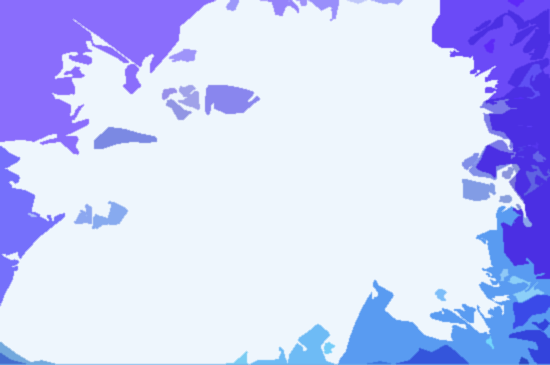           1981                         Diploma of English language (interpreting/translating), Center for Foreign Languages:                                              Worker’s University “Djuro Djakovic”, Sarajevo, Bosnia and Herzegovina.         1979                          Diploma of English language (interpreting/translating) – School for Foreign Languages                                              Brighton & Hove, England.Bosnian	English	Serbian	Croatian	Montenegrin	       As of December 2016 – Member of Scientific Board of scientific journal «   ACTA UNIVERSITATIS NICOLAI   COPERNICI Pedagogy», Nicolaus Copernicus State University, Torun, Poland.       As of November 2016 – Member of the Scientific Board of scientific journal «Cognitive Science – New Media –                                                         Education », Nicolaus Copernicus State University, Torun, Poland.          October 20th, 2016         Lecture « Freedom and misuse of freedom in Media » within Faculty of Pedagogical     Sciences at  Nicolaus Copernicus University, Torun, PolandPaper published by Middle Bosnia Cantonal Government “Strategy of Public Relations” – adopted by Government in 2004 at the regular session.Paper “PR & DIRECT ELECTIONS in Bosnia and Herzegovina” PRO PR MAGAZINE SOUTH EAST EUROPE – January, 2006.Paper published from the presentation of scientific seminar  - round table “Building of trust and understanding in Bugojno” entitled “Role of media in building of trust and understanding in Bugojno,” 2009.Serial of papers published in DIOGEN pro culture, magazine for art, culture, education and science (2010-2016) under the common title “INTROSPICERE” and  related subtitles.Paper essay about the work of Vitomir Lukić, 2011 – presented at the Scientific seminar about the work of writer Vitomir Lukić and published in DIOGEN pro culture magazine in 2011.THIRD CONCEPT, an International Journal of Ideas, New Delhi, IndiaNo 353, Year 30, pages 23-26 July, 2016.Paper "Perspective on Social media and Social Innovations".THIRD CONCEPT, an International Journal of Ideas, New Delhi, IndiaNo 354, Year 30, pages 15-19 August, 2016.Paper "Media Ethics and Professional Journalism”.INTERNATIONAL JOURNAL ON GLOBAL BUSINESS                                                 MANAGEMENT AND RESEARCH (IJGBMR) August 2016 Issue.Paper "Transformation of the new communication media within the frame of interpersonal interaction".- COGNITIVE SCIENCE – NEW MEDIA - EDUCATION (Nicolaus Copernicus University - Scientific Publishing House, Torun, Poland – Pages 11-25, Volume I_March 2017) Paper “THE DICTATORSHIP OF DEMOCRACY OR DEMOCRATIC DICTATORSHIP IN THE NEW MEDIA"- SOCIETY. INTEGRATION.EDUCATION – Proceedings of the International Scientific Conference May 26th -27th, 2017 – VOLUME II - Paper jointly created with colleague Assoc. Prof. Dr Sandra Murinska-Gaile​ from Rezekne University (Rezekne Academy of Technologies) from Rezekne, Latvia - titled  "DEVELOPMENT OF CRITICAL THINKING SKILLS: COMPARATIVE ANALYSIS OF MEDIA LITERACY LEVEL IN BOSNIA AND HERZEGOVINA AND LATVIA" . Pages 504-518.Published BOOKS (1996-2016): Amanet (poetry), KDB Preporod Bugojno, 1996 (Bosnagraf, Visoko), BOSNIA AND HERZEGOVINA (BiH). Testament (poetry-French language ), Artootem (Annecy), 1998, France. Šapat u tami (poetry), Author, 2000.g., (Bosnagraf, Visoko), BiH.Prosjaci uma (poetry), Author, 2003.g. (Bosnagraf, Visoko), BiH.Organi(zirana)zovana anarhija (essays), Author, 2004.g. (Bosnagraf, Visoko, BiH).Alter ego (poetry-selection-best off), Kujundžić, Lukavac, 2006.g., BiH.Abecedna azbuka (prose – aphorisms, short stories, stage plays) DHIRA, Zurich, Switzerland, 2009.Zemlja bez svijesti (stories), DHIRA, Zurich, Switzerland, 2010.g.Nedovršene duše  (thoughts and aphorisms), DHIRA, Zurich, Švicarska, 2010.g.Neotkani Sizif (poetry), DHIRA, Zurich, Švicarska, 2010.g.Aforizmi (aphorisms-italian language), La stanza del Poeta, Gaeta, Italia, 2011.Seven days that wrecked my world (prose-story), Styles writes now, USA.Die Bettler der Vernunft (poetry – German language), Einhorn Verlag, Zurich, Switzerland, 2012.Poezija (selected poetry – English, French, Albanian, Spanish and Italian language), Kindle, Amazon, 2012. USA Raskršće svjetova – I dio KUTIJA ŽIVOTA  (novel), MostArt, Zemun & Beograd, Serbia, 2013.„Smrtno rođenje / Mortal birth“, dvojezična E-knjiga knjiga aforizama i misli (aphorisms _BHS language i English), Dhira Verlag, Švicarska, 2014.“Bosnia and Herzegovina and the XXI century,” (book of scientific essays) Lulu.com, USA, 2014.“Uvod u medije i komunikacije” (book for the University-textbook_co-author of the Chapter of the book “Qusetioning of the Public”, IUT&BLC&Besjeda, BiH, 2015.Co-autorship: Jeftić, A., Hadžialić, S. (Eds.) (2015). Book of Proceedings of the First International Symposium „Culture of Remembrance“. USA: Diogen pro Culture. ISSN 2296- 0937 (print) ISSN 2296-0929 (online)“South East Europe At The Edge of Civilization” (book of scientific essays), Publisher Eurasia Review, USA, 2016.«The Devil’s playground» (selection of poetry in English), Publisher Transcendent Zero Press, Houston, TX, USA, 2017«Introduction to Social Innovation», Co-author, Publisher Mimemis International, Italy, 2017.In preparation (2017) – book « Visualization and Media » (co-author with Assoc. Prof. dr. Aiste Urboniene, Vilnius University, Vilnius, Lithuania & Assoc. Prof. Dr. Dorota Sieminiecka, Nicolas Copernicus University, Torun, Poland).